	Vadovaudamasi Lietuvos Respublikos vietos savivaldos įstatymo 7 straipsnio 19 punktu, Lietuvos Respublikos jaunimo politikos pagrindų įstatymo 5 straipsnio 3 dalimi bei Savivaldybių jaunimo reikalų tarybų tipiniais nuostatais, patvirtintais Lietuvos Respublikos socialinės apsaugos ir darbo ministro 2009 m. sausio 8 d. įsakymu Nr. A1-4 „Dėl Savivaldybių jaunimo reikalų tarybų pavyzdinių nuostatų patvirtinimo“, Pagėgių savivaldybės taryba n u s p r e n d ž i a:	1. Pakeisti Pagėgių savivaldybės jaunimo reikalų tarybos nuostatus, patvirtintus Pagėgių savivaldybės tarybos 2019 m. spalio 31 d. sprendimu Nr. T-181 „Dėl Pagėgių savivaldybės jaunimo reikalų tarybos nuostatų patvirtinimo“:	1.1. pakeisti 5 punktą ir jį išdėstyti taip:     „5. Nuostatai ir jaunimo reikalų tarybos sudėtis tvirtinami ir keičiami Pagėgių savivaldybės tarybos sprendimu.“;1.2. pakeisti 11.1 papunktį ir jį išdėstyti taip:    „11.1. 2 (du) narius iš Savivaldybės tarybos deleguoja Savivaldybės taryba, 3 (trys) nariai iš Savivaldybės mero ir/ar administracijos direktoriaus deleguoti asmenys“.	2. Sprendimą paskelbti Teisės aktų registre ir Pagėgių savivaldybės interneto svetainėje  www.pagegiai.lt.SUDERINTA:Meras                                                                                                                 Vaidas BendaravičiusLumpėnų seniūnijos seniūnė, einanti administracijos direktoriaus pareigas     		                Danguolė MikelienėDokumentų valdymo ir teisės skyriaus vyresnioji specialistė                            Ingrida ZavistauskaitėParengė Irena Jurgutienė,vyriausioji specialistė (jaunimo reikalų koordinatorė)Pagėgių savivaldybės tarybos              veiklos reglamento              4 priedasSPRENDIMO PROJEKTO “dėl PAGĖGIŲ SAVIVALDYBĖS TARYBOS 2019 M. spalio 31 D. SPRENDIMO NR. T-181 „dėl pagėgių savivaldybės jaunimo reikalų tarybos nuostatų patvirtinimo“ PAKEITIMO“  AIŠKINAMASIS RAŠTAS2023-06-12	1. Projekto rengimą paskatinusios priežastys, parengto projekto tikslai ir uždaviniai. 	Pakeisti Pagėgių Savivaldybės tarybos 2019 metų spalio 31 d.  sprendimo Nr. T-181 „Dėl Pagėgių Savivaldybės jaunimo reikalų tarybos nuostatų patvirtinimo“ 5 papunktį, dėl pasikeitusio LR vietos savivaldos įstatymo. Savivaldybės jaunimo reikalų tarybos sudėties Savivaldybės administracijos direktoriaus įsakymu tvirtinti negalima. Pagal JPPĮ 5 straipsnio 3 dalį, savivaldybės taryba nustato savivaldybės jaunimo reikalų tarybos sudarymo tvarką, tvirtina nuostatus ir sudėtį. Pakeitus 5 papunktį, bus galima jaunimo reikalų taryba tvirtinti iš 5 jaunimo atstovų, 2 savivaldybės tarybos narių,  3 mero, ir/ ar savivaldybės administracijos direktoriaus deleguotų asmenų suformuoti ir Savivaldybės tarybos sprendimu patvirtinti Pagėgių savivaldybės jaunimo reikalų sudėtį.  	Nuostatų 11.1 papunktį reikalinga pakeisti taip pat dėl pasikeitusiu įstatymų. Atsižvelgiant į  JPPĮ 5 straipsnio 3 dalį. Minėto įstatymo normomis nustatyta, kad atstovus, administracijos specialistus, tame tarpe ir vicemerus į savivaldybės jaunimo reikalų tarybą deleguoja meras, ir/ar administracijos direktorius. Papunktį keičiame vadovaujantis Lietuvos Respublikos Socialinės apsaugos ir darbo ministro 2009 m. sausio 8 d. įsakymu Nr. A1-4 „Dėl Savivaldybių jaunimo reikalų tarybų tipinių nuostatų patvirtinimo“. Pakeitus papunktį naujai suformuota savivaldybės jaunimo reikalų taryba bus sudaryta pariteto principu laikantis įstatymų ir pavyzdinių nuostatų. SJRT atstovaus 5 (penki) jaunimo atstovai, 2 (du) savivaldybės tarybos nariai, 3 (trys) savivaldybės mero ir/ar administracijos direktoriaus deleguoti asmenys.	2. Projekto iniciatoriai (institucija, asmenys ar piliečių atstovai) ir rengėjai. Rengėjas – Pagėgių savivaldybės administracijos vyriausioji specialistė (jaunimo reikalų koordinatorė) Irena Jurgutienė.	3. Kaip šiuo metu yra reguliuojami projekte aptarti teisiniai santykiai. Savivaldybės jaunimo reikalų taryba sudaroma Savivaldybės tarybos kadencijos laikotarpiui. Jaunimo atstovai renkami kas du metai. Jaunimo reikalų taryba  bus sudaryta patvirtinus šį sprendimą ir formuos visą savivaldybės jaunimo politiką. 	4. Kokios siūlomos naujos teisinio reguliavimo nuostatos, kokių teigiamų rezultatų laukiama. Patvirtinus sprendimą bus suformuota Savivaldybės jaunimo reikalų taryba (Savivaldybės kadencijos laikotarpiui). SJRT yra visuomeninė patariamoji institucija, sudaroma lygybės principu. 	5. Galimos neigiamos priimto projekto pasekmės ir kokių priemonių reikėtų imtis, kad tokių pasekmių būtų išvengta:  Priėmus sprendimą neigiamų pasekmių nenumatoma. 	6. Kokius galiojančius aktus (tarybos, mero, savivaldybės administracijos direktoriaus) reikėtų pakeisti ir panaikinti, priėmus sprendimą pagal teikiamą projektą: 2019 m. spalio 31 d. sprendimą T-181 „Dėl Pagėgių savivaldybės Jaunimo reikalų tarybos nuostatų patvirtinimo“ 11.1 papunkčio pakeitimas.	7. Sprendimo projektui įgyvendinti reikalingos lėšos, finansavimo šaltiniai. Nereikalinga.	8. Sprendimo projekto rengimo metu gauti specialistų vertinimai ir išvados. Nėra.	9. Numatomo teisinio reguliavimo poveikio vertinimo rezultatai. Nėra.	10. Sprendimo projekto antikorupcinis vertinimas. Nereikalingas.       11. Kiti, iniciatoriaus nuomone, reikalingi pagrindimai ir paaiškinimai. Lyginamasis Nuostatų 5 punkto variantas:  „5. Nuostatai tvirtinami ir keičiami Pagėgių savivaldybės tarybos sprendimu. Jaunimo reikalų tarybos sudėtis tvirtinama administracijos direktoriaus įsakymu.“ Keičiama į: „5. Nuostatai ir jaunimo reikalų tarybos sudėtis  tvirtinami ir keičiami Pagėgių savivaldybės tarybos sprendimu“.Nuostatų 11.1.  papunkčio lyginamasis variantas:2 narius iš Savivaldybės tarybos deleguoja Savivaldybės taryba, 3 narius iš Savivaldybės administracijos darbuotojų – Savivaldybės administracijos direktorius;“. Keičiama į :2 (du) narius iš Savivaldybės tarybos deleguoja Savivaldybės taryba, 3 (trys) nariai iš Savivaldybės mero ir/ar  administracijos direktoriaus deleguoti asmenys“.12. Pridedami dokumentai. NėraPagėgių savivaldybės administracijos vyriausioji specialistė (jaunimo reikalų koordinatorė)                Irena JurgutienėProjektas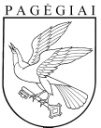 Pagėgių savivaldybės tarybasprendimasdėl PAGĖGIŲ SAVIVALDYBĖS TARYBOS 2019 M. spalio 31 D. SPRENDIMO NR. T-181 „dėl pagėgių savivaldybės jaunimo reikalų tarybos nuostatų patvirtinimo“ PAKEITIMO2023 m. birželio 12 d. Nr. T1-119Pagėgiai